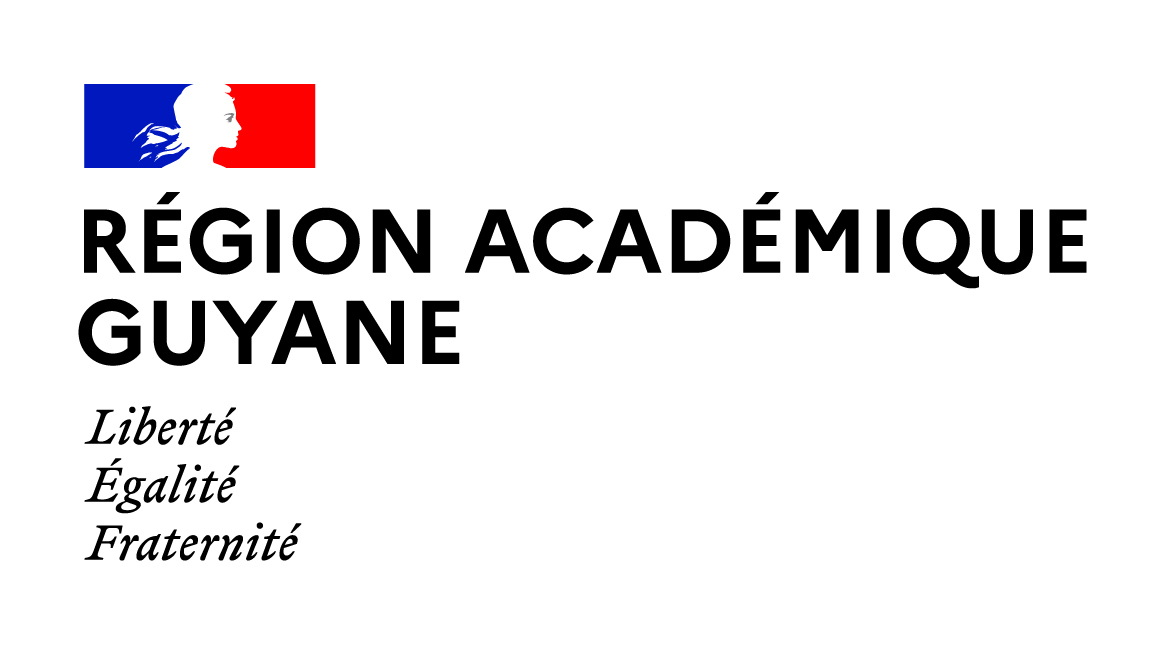                PROCÉDURE D’AFFECTATIONAPRÈS LA SECONDE GÉNÉRALE ET TECHNOLOGIQUERentrée scolaire : septembre 2024Votre enfant est scolarisé (e) dans un lycée public ou privé de l’AcadémieEt vous demandez son affectation dans une autre académieAFFECTATION EN PREMIERE TECHNOLOGIQUEl’affectation est une procédure informatisée     Vous devez :Prévenir au plus tôt le chef d’établissement dans lequel est scolarisé (e) votre enfant, etVous rapprocher de l’Inspection Académique du département demandé, afin de prendre connaissance de ses procédures d’affectation.